Linh kiện điện tử và ứng dụng (Cập nhật đến ngày 10/3/2023)Linh kiện điện tử là một thuật ngữ rất quen thuộc trong đời sống. Linh kiện điện tử có mặt trong hầu hết hệ thống điện gia đình hoặc xí nghiệp sản xuất kinh doanh. Linh kiện điện tử có nhiều loại khác nhau và được ứng dụng rất nhiều trong đời sống hằng ngày của con người.Để hiểu rõ hơn Cục Thông tin KH&CN quốc gia xin giới thiệu một số bài nghiên cứu đã được xuất bản chính thức và các bài viết được chấp nhận đăng rên những cơ sở dữ liệu học thuật chính thống. 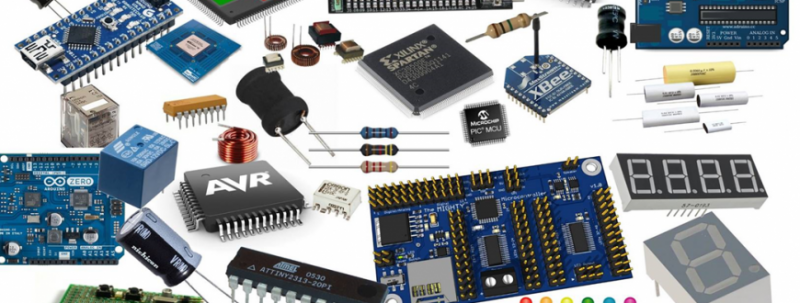 1. Sciencedirect1. Heat transfer enhancement of phase-change materials (PCMs) based thermal management systems for electronic components: A review of recent advances
International Communications in Heat and Mass Transfer 1 March 2023 Volume 143 (Cover date: April 2023) Article 106690
Ibtissam Afaynou, Hamza Faraji, Müslüm Arıcı
https://www.sciencedirect.com/science/article/pii/S0735193323000799/pdfft?md5=a48ab73e7a5362b0b8831e2b83a72427&pid=1-s2.0-S0735193323000799-main.pdf2. Phase change material gel particles with suitable size and superior thermophysical properties towards highly efficient thermal management of miniature electronic components
Journal of Energy Storage 13 January 2023 Volume 60 (Cover date: April 2023) Article 106590
Liqing Zou, Yingying Luo, Pengcheng Lin
https://www.sciencedirect.com/science/article/pii/S2352152X22025798/pdfft?md5=908651f8393b2e060ce63109aa6416a3&pid=1-s2.0-S2352152X22025798-main.pdf3. Microchannel heat sinks with nanofluids for cooling electronic components: Performance enhancement, challenges, and limitations
Thermal Science and Engineering Progress 8 December 2022 Volume 37 (Cover date: 1 January 2023) Article 101608
Hussein M. Maghrabie, A. G. Olabi, Mohammad Ali Abdelkareem
https://www.sciencedirect.com/science/article/pii/S2451904922004140/pdfft?md5=bdf3a6a903680a19bc51ea6994497d14&pid=1-s2.0-S2451904922004140-main.pdf4. Machine learning aided modelling of thermomechanical fatigue of solder joints in electronic component assemblies
International Journal of Fatigue 27 September 2022 Volume 167, Part A (Cover date: February 2023) Article 107298
Vincent Voet, Frederik Van Loock, Thomas Pardoen
https://www.sciencedirect.com/science/article/pii/S0142112322005485/pdfft?md5=4822473f6dc91628d742baa4ceda95b8&pid=1-s2.0-S0142112322005485-main.pdf5. 3D fluid–structure simulation of innovative composites for the design and thermal management of electronic devices
Energy Conversion and Management 21 February 2023 Volume 280 (Cover date: 15 March 2023) Article 116824
F. Salmon, D. Lacanette, A. Godin
https://www.sciencedirect.com/science/article/pii/S019689042300170X/pdfft?md5=f0f5350b93d9df11e8ec73034a6faca9&pid=1-s2.0-S019689042300170X-main.pdf6. Antipodal Vivaldi Antenna with enhanced gain and improved radiation patterns for 5G-IoT applications using metamaterial and Substrate Integrated Waveguide
AEU - International Journal of Electronics and Communications 25 January 2023 Volume 161 (Cover date: March 2023) Article 154549
Amruta S. Dixit, Sumit Kumar
https://www.sciencedirect.com/science/article/pii/S1434841123000237/pdfft?md5=ecad8d94e265d50afbfdd2167edf520c&pid=1-s2.0-S1434841123000237-main.pdf7. Laser-induced thermography: An effective detection approach for multiple-type defects of printed circuit boards (PCBs) multilayer complex structure
Measurement 7 December 2022 Volume 206 (Cover date: January 2023) Article 112307
Fei Wang, Yihao Zhou, Junyan Liu
https://www.sciencedirect.com/science/article/pii/S0263224122015032/pdfft?md5=1114e203a13c50d06e0135303e05860a&pid=1-s2.0-S0263224122015032-main.pdf8. High-performance and space-qualified hybrid integrated circuit based on multi-group homogeneous gradient eutectic in quality conformance inspection
Microelectronics Reliability 13 January 2023 Volume 141 (Cover date: February 2023) Article 114884
Dingzhan Yu, Zhenghong Dong, Qing Li
https://www.sciencedirect.com/science/article/pii/S0026271422004528/pdfft?md5=91857a3ad0aa395defdedeb622804274&pid=1-s2.0-S0026271422004528-main.pdf9. VDTA-based floating/grounded series/parallel R-L and R-C immittance simulators with a single grounded capacitor
AEU - International Journal of Electronics and Communications 19 December 2022 Volume 160 (Cover date: February 2023) Article 154502
Pitchayanin Moonmuang, Mohammad Faseehuddin, Worapong Tangsrirat
https://www.sciencedirect.com/science/article/pii/S1434841122003727/pdfft?md5=5fcbbe0bb29b257911fc4bfe4ca152a2&pid=1-s2.0-S1434841122003727-main.pdf10. Cascading failures modeling of electronic circuits with degradation using impedance network
Reliability Engineering & System Safety 18 January 2023 Volume 233 (Cover date: May 2023) Article 109101
Yi Jin, Qingyuan Zhang, Tianpei Zu
https://www.sciencedirect.com/science/article/pii/S0951832023000169/pdfft?md5=75ecb39bdb2436e02d16a7186e910264&pid=1-s2.0-S0951832023000169-main.pdf11. Electronic states and optical characteristics of GaAs Spherical quantum dot based on Konwent-like confining potential: Role of the hydrogenic impurity and structure parameters
Optik 15 February 2023 Volume 277 (Cover date: April 2023) Article 170684
H. Dakhlaoui, W. Belhadj, F. Ungan
https://www.sciencedirect.com/science/article/pii/S0030402623001808/pdfft?md5=190cb79452f6ca26ba3e7977cc84e20c&pid=1-s2.0-S0030402623001808-main.pdf12. A modified modal sensitivity method for resonance analysis in power electronic systems
International Journal of Electrical Power & Energy Systems 20 December 2022 Volume 147 (Cover date: May 2023) Article 108866
Yingxin Wang, Yonghai Xu, Frede Blaabjerg
https://www.sciencedirect.com/science/article/pii/S0142061522008626/pdfft?md5=811e12a05af891670af676eff9d1183c&pid=1-s2.0-S0142061522008626-main.pdf13. Radial piezoelectric magnetic fans (RPMF) mathematical model development and design optimization for electronics cooling
Thermal Science and Engineering Progress 30 January 2023 Volume 39 (Cover date: 1 March 2023) Article 101689
Fadhilah Abdul Razak, Robiah Ahmad, Firdaus Muhammad-Sukki
https://www.sciencedirect.com/science/article/pii/S2451904923000422/pdfft?md5=44a0d1cf80aff6780495676f3fc34e0b&pid=1-s2.0-S2451904923000422-main.pdf

14. Quasi-static and dynamic behavior of additively manufactured metamaterial structures with layered-hybrid topologies
Thin-Walled Structures 11 December 2022 Volume 183 (Cover date: February 2023) Article 110434
Xi Wang, Ruixian Qin, Bingzhi Chen
https://www.sciencedirect.com/science/article/pii/S0263823122009867/pdfft?md5=f706cedfd4d409e6e9ad8b328f016b58&pid=1-s2.0-S0263823122009867-main.pdf

15. A mixed gas concentration regression prediction method for electronic nose based on two-channel TCN
Sensors and Actuators B: Chemical 15 February 2023 Volume 382 (Cover date: 1 May 2023) Article 133528
Liwen Zeng, Yang Xu, Pengfei Jia
https://www.sciencedirect.com/science/article/pii/S0925400523002435/pdfft?md5=f277d7ce10bba009b986b8db311ce5a3&pid=1-s2.0-S0925400523002435-main.pdf

16. Compliance-tunable thermal interface materials based on vertically oriented carbon fiber arrays for high-performance thermal management
Composites Science and Technology 4 February 2023 Volume 234 (Cover date: 22 March 2023) Article 109948
Junwei Li, Zhenqiang Ye, Xiaoliang Zeng
https://www.sciencedirect.com/science/article/pii/S0266353823000416/pdfft?md5=f5a9ad03cf059c734faf0cdfc63afdbb&pid=1-s2.0-S0266353823000416-main.pdf17. Electrolytic capacitor: Properties and operation
Journal of Energy Storage 14 December 2022 Volume 58 (Cover date: February 2023) Article 106330
Jami Torki, Charles Joubert, Ali Sari
https://www.sciencedirect.com/science/article/pii/S2352152X22023192/pdfft?md5=2b0675c7d4cba85043af61cfb38aab5d&pid=1-s2.0-S2352152X22023192-main.pdf

18. A compact jet array impingement cooling system driven by integrated piezoelectric micropump
International Journal of Heat and Mass Transfer 30 January 2023 Volume 205 (Cover date: 15 May 2023) Article 123905
Yiwen Fan, Xinfeng Zhang, Xiaobing Luo
https://www.sciencedirect.com/science/article/pii/S0017931023000601/pdfft?md5=a52f20775ddfb0f2665622dcd79adcf8&pid=1-s2.0-S0017931023000601-main.pdf

19. 4D printed assembly of sensors and actuators in complex formed metallic lightweight structures
Journal of Manufacturing Processes 20 February 2023 Volume 90 (Cover date: 24 March 2023) Pages 406-417
Rico Weber, Mathias Kuhlow, Konrad Wegener
https://www.sciencedirect.com/science/article/pii/S152661252300018X/pdfft?md5=6e6ba7d31445c3b23bf72c69e576cccd&pid=1-s2.0-S152661252300018X-main.pdf

20. Numerical and experimental investigation on heat transfer of multi-heat sources mounted on a fined radiator within embedded heat pipes in an electronic cabinet
International Journal of Thermal Sciences 15 August 2022 Volume 183 (Cover date: January 2023) Article 107833
Pengyang Qu, Jianjie Cheng, Hanzhong Tao
https://www.sciencedirect.com/science/article/pii/S1290072922003611/pdfft?md5=eaa42044702ce72d40845bc68bec969e&pid=1-s2.0-S1290072922003611-main.pdf21. Piezoelectric-pneumatic micro-jet printing of high viscous piezoelectric slurry
Additive Manufacturing Available online 1 March 2023 In press, journal pre-proof Article 103469
Chaochao Sun, Jiaqi Chen, Songmei Yuan
https://www.sciencedirect.com/science/article/pii/S2214860423000829/pdfft?md5=2a9f923e556a9218f6a8781f6a6f6a7e&pid=1-s2.0-S2214860423000829-main.pdf22. Intelligent diagnosis of flip chip solder joints with resolution enhanced SAM image
ISA Transactions Available online 17 February 2023 In press, corrected proof
Xiangning Lu, Zhenzhi He, Tielin Shi
https://www.sciencedirect.com/science/article/pii/S0019057823000721/pdfft?md5=7c12c8e5db5d9b7c0bbbe524c91acf90&pid=1-s2.0-S0019057823000721-main.pdf

23. A jet printing highly sensitive cotton/MWCNT fabric-based flexible capacitive sensor
Sensors and Actuators A: Physical 5 January 2023 Volume 351 (Cover date: 1 March 2023) Article 114152
Yuan Xiao, Hanchun Hu, Leipeng Yang
https://www.sciencedirect.com/science/article/pii/S0924424723000018/pdfft?md5=7bf90aefb3c2545ea8789c8ca26ff7a3&pid=1-s2.0-S0924424723000018-main.pdf

24. Designable peptides on graphene field-effect transistors for selective detection of odor molecules
Biosensors and Bioelectronics 23 December 2022 Volume 224 (Cover date: 15 March 2023) Article 115047
Chishu Homma, Mirano Tsukiiwa, Yuhei Hayamizu
https://www.sciencedirect.com/science/article/pii/S0956566322010879/pdfft?md5=7f63bfffc38a3e14a51bd78e0034ec5e&pid=1-s2.0-S0956566322010879-main.pdf

25. A multi-degree-of-freedom triboelectric energy harvester for dual-frequency vibration energy harvesting
Mechanical Systems and Signal Processing 6 December 2022 Volume 188 (Cover date: 1 April 2023) Article 109951
Zicheng Liu, Chaoyang Zhao, Yaowen Yang
https://www.sciencedirect.com/science/article/pii/S0888327022010196/pdfft?md5=4b6fd4954973814426797a9999e1bae2&pid=1-s2.0-S0888327022010196-main.pdf

26. An in-depth study of the electrical characterization of supercapacitors for recent trends in energy storage system
Journal of Energy Storage 6 December 2022 Volume 57 (Cover date: January 2023) Article 106198
Sambit Satpathy, Neeraj Kumar Misra, Chandra Shekhar Yadav
https://www.sciencedirect.com/science/article/pii/S2352152X22021879/pdfft?md5=8075edefa6fbe3ed402d8ee6d500d956&pid=1-s2.0-S2352152X22021879-main.pdf

27. Stochastic dynamics of a tri-stable piezoelectric vibration energy harvester interfaced with a standard rectifier circuit
Journal of Sound and Vibration 13 October 2022 Volume 543 (Cover date: 20 January 2023) Article 117379
Tingting Zhang, Yanfei Jin, Yanxia Zhang
https://www.sciencedirect.com/science/article/pii/S0022460X22005624/pdfft?md5=8aa1232329f2a68e8b39d75bf506c960&pid=1-s2.0-S0022460X22005624-main.pdf28. A thermal management strategy for electronic devices based on copper double skin inspired hydrogel
International Journal of Heat and Mass Transfer 9 February 2023 Volume 206 (Cover date: 1 June 2023) Article 123946
Lisha Sheng, Yi Wang, Zhenqian Chen
https://www.sciencedirect.com/science/article/pii/S0017931023001011/pdfft?md5=9982f84f551593bdaa815704eaae0ff8&pid=1-s2.0-S0017931023001011-main.pdf

29. Modeling and design of monolithically coated thermal components
International Journal of Heat and Mass Transfer 10 February 2023 Volume 205 (Cover date: 15 May 2023) Article 123885
Tarek Gebrael, Arielle R. Gamboa, Nenad Miljkovic
https://www.sciencedirect.com/science/article/pii/S0017931023000418/pdfft?md5=a442c88e950483d7274d69056b81d846&pid=1-s2.0-S0017931023000418-main.pdf30. A new Inductorless single capacitor step down DC-to-DC converter design
Scientific African 25 January 2023 Volume 19 (Cover date: March 2023) Article e01572
A. A. Ogunseye, T. K. Yesufu, D. O. Johnson
https://www.sciencedirect.com/science/article/pii/S2468227623000315/pdfft?md5=b93cca3e092d992be254bd913fcc6065&pid=1-s2.0-S2468227623000315-main.pdf31. An innovative process to improve the end-contacts of metallic polypropylene capacitors by arc spray and PVD
Surfaces and Interfaces 26 February 2023 Volume 38 (Cover date: June 2023) Article 102766
A. G. González-Gutiérrez, Karla G. Cedano Villavicencio, P. J. Sebastian
https://www.sciencedirect.com/science/article/pii/S2468023023001360/pdfft?md5=9f86f2ddd160c8e2795b6e92edca40b7&pid=1-s2.0-S2468023023001360-main.pdf32. Layer-by-layer printable nano-scale polypropylene for precise control of nanocomposite capacitor dielectric morphologies in metallised film capacitors
Power Electronic Devices and Components 30 October 2022 Volume 4 (Cover date: March 2023) Article 100025
William Greenbank, Thomas Ebel
https://www.sciencedirect.com/science/article/pii/S2772370422000220/pdfft?md5=00e5815c1f5a241bd580682ea799e2f2&pid=1-s2.0-S2772370422000220-main.pdf33. Application of microdiverse carbon materials and loaded binary metals in lithium-ion capacitors
Journal of Energy Storage 11 January 2023 Volume 60 (Cover date: April 2023) Article 106550
Haokun Shi, Min Du, Benhao Hao
https://www.sciencedirect.com/science/article/pii/S2352152X22025397/pdfft?md5=2cc18ecb0461ef7a62126b7c0e868f8b&pid=1-s2.0-S2352152X22025397-main.pdf34. Recent advances of cathode materials for zinc-ion hybrid capacitors
Nano Energy 18 February 2023 Volume 109 (Cover date: May 2023) Article 108290
Yuan Liu, Lijun Wu
https://www.sciencedirect.com/science/article/pii/S2211285523001271/pdfft?md5=324f7f2b4041bc618496f3162c085558&pid=1-s2.0-S2211285523001271-main.pdf35. Comprehensive potentiodynamic analysis of electrodes performance in hybrid capacitors
Electrochemistry Communications 13 January 2023 Volume 147 (Cover date: February 2023) Article 107436
Andres Parejo-Tovar, François Béguin, Paula Ratajczak
https://www.sciencedirect.com/science/article/pii/S1388248123000103/pdfft?md5=241078ddabfd9f236b63a949df8e2d44&pid=1-s2.0-S1388248123000103-main.pdf

36. Improving the performance of nanogenerators via micro-capacitors and enhanced dipoles
Chemical Engineering Journal 25 February 2023 Volume 461 (Cover date: 1 April 2023) Article 142086
Binbin Zhao, Lulu Lei, Yan Li
https://www.sciencedirect.com/science/article/pii/S1385894723008173/pdfft?md5=e0ebb936cc0e93bca09ee6d7a25622be&pid=1-s2.0-S1385894723008173-main.pdf37. The volumetric thermal capacitor method for nonlinear heat transfer in phase-change materials
International Communications in Heat and Mass Transfer 13 February 2023 Volume 142 (Cover date: March 2023) Article 106672
Arthur Mendonça de Azevedo, Elisan dos Santos Magalhães
https://www.sciencedirect.com/science/article/pii/S0735193323000611/pdfft?md5=e8f5255589dacd9e61dea9368088a4ca&pid=1-s2.0-S0735193323000611-main.pdf38. Two new 2D POMOFs based on octamolybdate/copper substituted keggin polymolybdate for enhancing electrochemical capacitor performance
Journal of Molecular Structure 9 February 2023 Volume 1281 (Cover date: 5 June 2023) Article 135133
Lin Ma, Borong Lu, Mingrui Pang
https://www.sciencedirect.com/science/article/pii/S0022286023002338/pdfft?md5=829ea8f29fc8a6d335bf633536907c58&pid=1-s2.0-S0022286023002338-main.pdf39. Polysaccharide-based hydrogel electrolytes enriched with poly(norepinephrine) for sustainable aqueous electrochemical capacitors
Journal of Environmental Chemical Engineering 20 January 2023 Volume 11, Issue 2 (Cover date: April 2023) Article 109346
Natalia H. Wisińska, Magdalena Skunik-Nuckowska, Pawel J. Kulesza
https://www.sciencedirect.com/science/article/pii/S2213343723000854/pdfft?md5=a62b553732f5f121f763ce781c45d5ba&pid=1-s2.0-S2213343723000854-main.pdf40. Facile syntheses of Fe2O3-rGO and NiCo-LDH-rGO nanocomposites for high-performance electrochemical capacitors
Journal of Colloid and Interface Science 14 December 2022 Volume 634 (Cover date: 15 March 2023) Pages 357-368
Fan Tang, Qindan Xiao, Jiliang Zhu
https://www.sciencedirect.com/science/article/pii/S0021979722022007/pdfft?md5=87d321cc4a93b9f2d08eec2e7b42de12&pid=1-s2.0-S0021979722022007-main.pdf41. Separation of waste tantalum capacitors by supercritical methanol: Recovery of high-purity metal tantalum and producing of bisphenol/diphenyl chemicals
Separation and Purification Technology9 December 2022Volume 308 (Cover date: 1 March 2023)Article 122877
Fu-Rong XiuXinyue LeiSiyi Wang
https://www.sciencedirect.com/science/article/pii/S1383586622024340/pdfft?md5=c5cd9e858f1b623c97f40239c1f52329&pid=1-s2.0-S1383586622024340-main.pdf42. In-situ evolution of CoS/C hollow nanocubes from metal-organic frameworks for sodium-ion hybrid capacitors
Chemical Engineering Journal 26 November 2022 Volume 455 (Cover date: 1 January 2023) Article 140610
Yu Yang, Yang Ma, Tao Liu
https://www.sciencedirect.com/science/article/pii/S1385894722060909/pdfft?md5=bce76863946ed193d8c256b7e02e2421&pid=1-s2.0-S1385894722060909-main.pdf43. Optimal capacitor placement in northern region of Bangladesh transmission network for voltage profile improvement
Energy Reports 9 January 2023 Volume 9 (Cover date: December 2023) Pages 1896-1909
Nahid-Al- Masood, Atik Jawad, M. Asiful Islam
https://www.sciencedirect.com/science/article/pii/S2352484723000197/pdfft?md5=c84939987e4c9e61e0ddc31d8e8f1ff5&pid=1-s2.0-S2352484723000197-main.pdf
  	                      		 Nguồn: Cục Thông tin khoa học và công nghệ quốc gia